Задача 2Для понижающего трансформатора (автотрансформатора) опре-делить число часов использования максимальной нагрузки Тмакс , время максимальных потерь τ, электроэнергию, потребляемую за год, и годо-вые потери электроэнергии. Исходные данные для расчета указаны в табл. 2.3. и 2.4. На рис. 2.6 приведен годовой график нагрузок. Принять график нагрузок на среднем и низшем напряжении одинаковым.Таблица 2.1Мощность электростанции А и нагрузки подстанций, МВ·АТаблица 2.2Схемы электрической сети27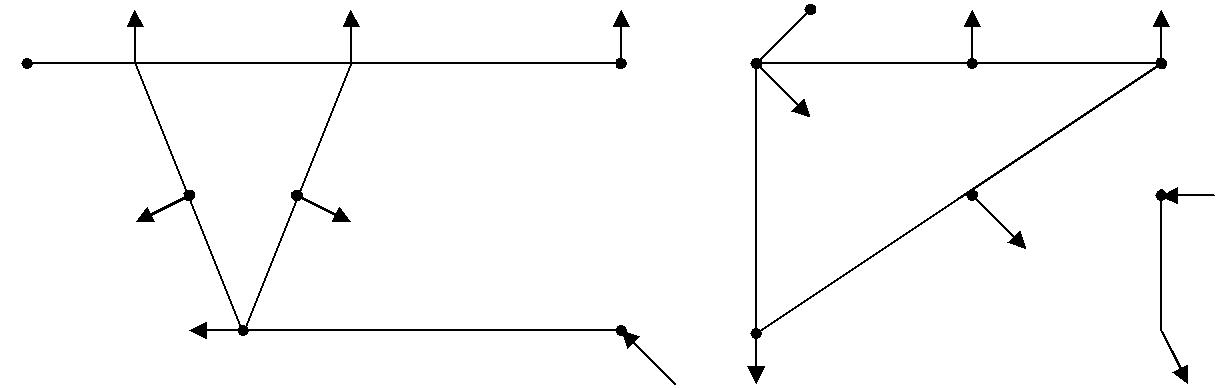 Рис. 2.1. Схема 1	Рис. 2.2. Схема 2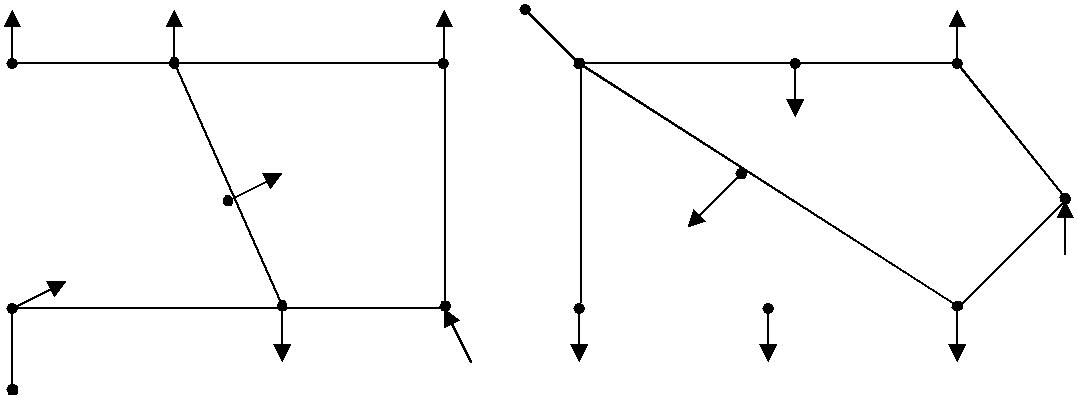 40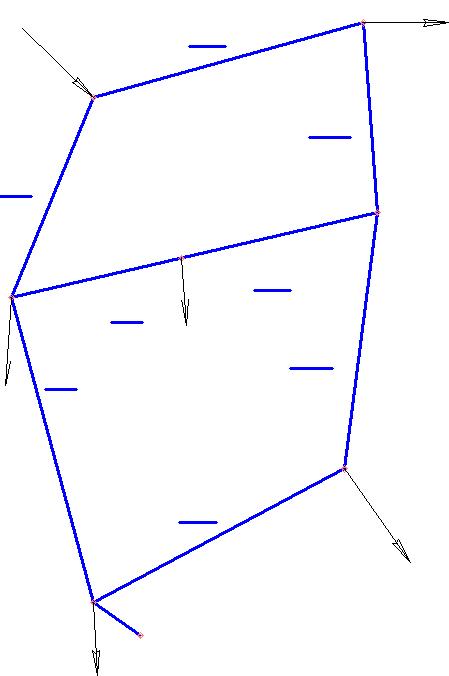 Б303440 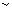  50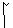 1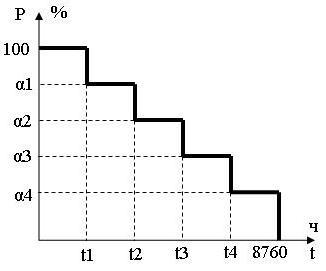 402 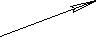 30356455AРис. 2.5. Схема 5	Рис. 2.6. График нагрузки28Таблица 2.3Нагрузка (авто)трансформатораТаблица 2.4Сведения о форме графикаВариант АНомера узловНомера узловНомера узловВариант АВариант ААI23456АI23456050+j4015+j1013+j1020+j186+j415+j1032+j27130+j2018+j1212+j1020+j1510+j815+j1030+j20250+j3518+j136+j415+j1030+j2020+j1515+j10360+j4025+j1550+j3048+j3218+j1315+j1025+j15455+j4025+j108+j635+j2510+j835+j2520+j15545+j356+j418+j1630+j2525+j1220+j1015+j12655+j3517+j1212+j830+j2015+j1220+j1415+j10745+j358+j630+j2015+j1220+j1435+j1415+j10840+j2520+j1525+j1813+j816+j1214+j1218+j15950+j4015+j1013+j1020+j168+j415+j1032+j24Вариант В0123456789Номер схе-1123454213мыАА140240333030340150415041504205030203030203053054550505054550505045505050ББББББ454040202020454545670Б706670Б27062240403454АА260150226015026015015035303505035505050350505505050Б5Б5402040602060204451606Б44561354035354035403535ААРис. 2.3. Схема 3Рис. 2.3. Схема 3Рис. 2.3. Схема 3Рис. 2.4. Схема 4Рис. 2.4. Схема 4Рис. 2.4. Схема 4Рмакс (МВт)Рмакс (МВт)Вариант АТип трансформатораСНСНННННРснcosφРннcosφ0АТДЦТН-250000/2201400,851000,931АТДЦТН-200000/2201000,84400,922ТДЦТН-63000/110400,88200,953ТДТН-40000/220200,86100,944ТДТН-40000/110300,87100,955ТДТН-25000/110120,8580,906ТДТН-25000/220150,88100,917АТДЦТН-63000/220350,89200,948ТДЦТН-80000/110400,85200,919АТДЦТН-125000/220600,84400,88Вариант ВКоординаты графика нагрузкиКоординаты графика нагрузкиКоординаты графика нагрузкиКоординаты графика нагрузкиВариант Вt,чt,ча,%а,%t1t2t3t4а1а2а3а405002500550067008565503516002600500060008060453027002400520064007565452538002700540062007055352049002900690079006545301551000300050007200856045306110028004800680080554025712003200560076007550352081300310049006600704530159140033005100700065503520